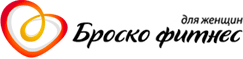 УТВЕРЖДАЮГенеральный директор      _________________С.В.ИгохинДолжностная инструкцияменеджера по продажамЦенный конечный продукт (ЦКП): обеспечить приход клиента в клуб для покупки абонементаГлавная статистика (ГС): выполнение плана по  гостям и оттокуЦель должности:Привлечение  клиентовУвеличение коэффициента конверсии заявка-гостьВзаимодействие с СММ менеджеромПродвижение членской картыСокращение оттокаОбеспечение условий клиенту к покупке абонементаКонсультация клиентаОрганизационная структура:1. Общие положения1.1. Менеджер по продажам относится к категории специалистов.
1.2. Менеджер по продажам назначается на должность и освобождается от нее приказом генерального директора Компании по представлению директора по продажам
1.3. Менеджер по продажам подчиняется непосредственно директору по продажам 
1.4. На время отсутствия менеджера по продажам его права и обязанности переходят к другому должностному лицу, о чем объявляется в приказе по организации.
2. Должностные обязанности3. Права менеджера по продажамМенеджер по продажам  имеет право:
3.1. Знакомиться с решениями руководства организации, касающимися его деятельности.
3.2. Представлять руководству предложения по совершенствованию своей работы и работы компании.
3.3. Информирует руководство организации об имеющихся недостатках в обслуживании посетителей, принимает меры к их ликвидации.
3.4.Сообщать своему непосредственному руководителю о всех выявленных в процессе своей деятельности недостатках и вносить предложения по их устранению.
3.5. Требовать от руководства создания нормальных условий для выполнения служебных обязанностей.
3.6. Принимать решения в пределах своей компетенции.4. Ответственность менеджера по продажамМенеджер по продажам  несет ответственность:
4.1. За невыполнение и/или несвоевременное, халатное выполнение своих должностных обязанностей.4.2. За качество консультирования, и обслуживания клиентов фитнес клуба.
4.3. За несоблюдение действующих стандартов, инструкций, приказов и распоряжений по сохранению коммерческой тайны и конфиденциальной информации.
4.4. За нарушение правил внутреннего трудового распорядка, трудовой дисциплины, правил техники безопасности и противопожарной безопасности.Профиль Профессиональные качества:Среднее или Высшее образованиеЗнания техники продажЗнания по спортивному питанию, тренировкамСпособность к анализуЛичные качества:Высокая ответственностьВысокие коммуникационные навыкиСтрессоустойчивостьПроявление инициативыОриентация на результатВозраст – не младше 23 летКлючевые показатели эффективности:Увеличение коэффициента конверсии заявка-гостьСокращение оттока% необходимого времени% необходимого времени2.1. Ключевые задачиОтветственность за несоблюдение задачи30%30%2.1.1. Выполнение общего плана отделаПеревыполнить личные показателиКачество исполнения: перевыполненный личный и общий план клубаСрок исполнения: еженедельноЦентр отчетности: директор по продажам и маркетингуПониженный коэффициент30%30%2.1.2. Привлечение  клиентов Осуществлять  «холодные»  и «теплые» звонки Качество исполнения: соблюдение стандартов холодных звонков.Срок исполнения: ежедневно.Центр отчетности: директор по продажам и маркетингуКрасная карточкаОбеспечить активную работу с потенциальными клиентами: выявлять потребность, вести учет клиентов в зависимости от целевой аудиторииСрок исполнения: ежедневноКачество исполнения: соблюдает коэффициент конверсии заявка/гостьЦентр отчетности: директор по продажам и маркетингуКрасная карточкаПодготавливать коммерческие предложения клиентам в зависимости от целевой аудиторииСрок исполнения: постоянноКачество исполнения: сформированное  «продажное» коммерческое предложениеЦентр отчетности: директор по продажам и маркетингуЖелтая карточкаОсуществлять увеличение клиентской базыСрок исполнения: ежедневноКачество исполнения: Ведет базу и соблюдает коэффициент конверсииЦентр отчетности: директор по продажам и маркетингуЖелтая карточкаОтработать заявку с сайтаСрок исполнения: ежедневноКачество исполнения: потенциальный клиент приглашен в клубЦентр отчетности: директор по продажам и маркетингуКрасная карточкаОсуществлять обзвон клиентов временно не  посещающих, а так же не посещающих клуб  (неактивные клиенты). Срок исполнения: ежедневно Качество исполнения: выполнение плана по оттокуЦентр отчетности: директор по продажам и маркетингуКрасная карточкаЗаписывать клиентов из оттока на все дополнительные услуги клуба, вовремя доносить до клиентов все важные изменения в работе клуба, собирать пожелания клиентов, и быстро на них реагироватьКачество исполнения: оповещенные  клиентыСрок исполнения: постоянноЦентр отчетности: директор по продажам и маркетингуКрасная карточкаКонсультировать  клиентов по вопросам наличия имеющихся услуг, проводимым специальным акциям, наличием бонусных программ и т.дКачество исполнения: проконсультированные  клиентыСрок исполнения: постоянноЦентр отчетности: директор по продажам и маркетингуКрасная карточкаЗнать описание групповых занятий проходящих в клубеСрок исполнения: постоянноКачество исполнения: проявленные знания при аттестации.Центр отчетности: директор по продажам и маркетингуКрасная карточка20%20%2.1.3.Работа в ЕRРВнести  всю  информацию по клиенту в программу ERPКачество исполнения: своевременно внесенная корректная информация по клиентамСрок исполнения: ежедневноЦентр отчетности: директор по продажам и маркетингуКрасная карточка5%5%2.1.4.Заполнить статистикиВнести все статистические данные: показатели выполнения плана за неделю, ключевые показатели эффективностиКачество исполнения: своевременно внесенные  корректные  данныеСрок исполнения: ежедневно, еженедельно, ежемесячноЦентр отчетности: директор по продажам и маркетингуЖелтая карточка5%5%2.1.5. Составить карточку продуктаВнести  достоверную информацию по выполнению личных показателейКачество исполнения: своевременно внесенные данные по показателямСрок исполнения: до 3-го числа каждого месяцаЦентр отчетности: директор по продажам и маркетингуВнести  достоверную информацию по выполнению личных показателейКачество исполнения: своевременно внесенные данные по показателямСрок исполнения: до 3-го числа каждого месяцаЦентр отчетности: директор по продажам и маркетингуЖелтая карточка10%10%2.2.Сопутствующие задачи:2.2.1. Осуществлять мониторинг цен конкурентов ближайших клубовСрок исполнения: ежемесячно до 5 числа.Качество исполнения: знание цен конкурентов и условийЦентр отчетности: директор по продажам и маркетингуЖелтая карточка2.2.2. Иметь широкий кругозор и умеет поддержать любой разговорСрок исполнения: постоянноКачество исполнения: знание техники продаж и стандартов работы с клиентом.Центр отчетности:  директор по продажам и маркетингуЖелтая карточка2.2.3. Принимать меры к предотвращению и ликвидации конфликтных ситуаций, рассматривать претензии, связанные с неудовлетворительным обслуживанием клиентовКачество исполнения: нивелированная ситуацияСрок исполнения: постоянноЦентр отчетности: директор по продажам и маркетингуЖелтая карточка% необходимого времени% необходимого времени2.3. Дополнительные обязанностиперечень задач, действий и процессов, по которым разделяется ответственность совместно с другими работниками Подразделения и других Подразделений, за исключением прямых руководителей и подчиненных.По мере необходимостиПо мере необходимости2.3.1. Выполнять отдельные служебные поручения своего непосредственного руководителяЖелтая карточкаПо мере необходимостиПо мере необходимости2.3.2. Уметь оказать первую медицинскую помощь пострадавшемуЖелтая карточкаПо мере необходимостиПо мере необходимости2.3.3. Участвовать  в программе адаптации стажеров, в подготовке стажеров к аттестацииЖелтая карточкаПо мере необходимостиПо мере необходимости2.3.4. Разносить рекламную продукцию по требованию руководства, участвовать в промо акцияхЖелтая карточкаПо мере необходимостиПо мере необходимости2.3.5. Участие в вечеринках, конкурсах, семинарах, акциях, спортивных мероприятияхЖелтая карточкаЕженедельно, не в ущерб рабочему процессуЕженедельно, не в ущерб рабочему процессу2.3.6. Посещает тренировки не менее трех раз в неделюЖелтая карточка